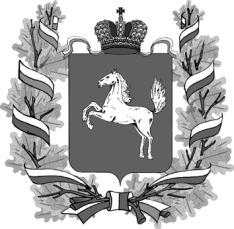 ДЕПАРТАМЕНТ ПРИРОДНЫХ РЕСУРСОВ И ОХРАНЫ ОКРУЖАЮЩЕЙ СРЕДЫ томской областиУПРАВЛЕНИЕ НАЧАЛЬНОГО ПРОФЕССИОНАЛЬНОГО ОБРАЗОВАНИЯ томской областиДЕПАРТАМЕНТ ОБЩЕГО ОБРАЗОВАНИЯ ТОМСКОЙ ОБЛАСТИДЕПАРТАМЕНТ ПО КУЛЬТУРЕ ТОМСКОЙ ОБЛАСТИРАСПОРЯЖЕНИЕТомскОб утверждении «Стратегии развития непрерывного экологического образованияи просвещения населения Томской области на 2011-2020 гг.»Во исполнение Распоряжения Губернатора Томской области от 25.02.2011 г. № 57-р «Об утверждении Плана мероприятий на 2011 год по реализации на территории Томской области Послания Президента Российской Федерации Федеральному Собранию Российской Федерации», а также с целью реализации стратегических направлений развития непрерывного экологического образования утвердить «Стратегию развития непрерывного экологического образования и просвещения населения Томской области на 2011-2020 гг.»  (Приложение № 1). Контроль за исполнением настоящего распоряжения оставляем за собой.Лыжина Надежда Петровна (3822) 51 61 25Кобзарь Ольга Ивановна (3822) 56 36 48Ширко Константин Николаевич (3822) 51 14 10Лазарева Нина Филипповна (3822) 56 09 37Приложение №1СТРАТЕГИЯРАЗВИТИЯ НЕПРЕРЫВНОГО ЭКОЛОГИЧЕСКОГО                                                    ОБРАЗОВАНИЯ И ПРОСВЕЩЕНИЯ НАСЕЛЕНИЯ ТОМСКОЙ ОБЛАСТИНА 2011-2020 гг.Томск-2011ОГЛАВЛЕНИЕ1. Общие положенияСтратегия развития экологического образования и просвещения населения  Томской области на 2011–2020 гг. (далее Стратегия) является основой для обеспечения конструктивного взаимодействия органов государственной власти области, органов местного самоуправления, учреждений образования и культуры, средств массовой информации и общественных объединений в области экологического образования и просвещения. Она направлена на реализацию целей, содержания, форм и методов непрерывного экологического образования на дошкольном, школьном, внешкольном, профессиональном этапах и во всех видах неформального экологического образования.Стратегия определяет приоритетные направления развития экологического образования до 2020 г.:развитие  экологического образования как общекультурного образования, направленного на улучшение качества жизни; создание экологической образовательной системы для подготовки подрастающего поколения  для жизни в быстро меняющихся социоприродных условиях;  создание механизмов поддержки развития экологического образования;развитие ключевых образовательных компетентностей через практическую деятельность как необходимых результатов экологического образования в интересах устойчивого развития; повышение квалификации воспитателей, учителей, преподавателей в области экологического образования;охват системой экологического образования всего местного сообщества (развитие партнерства с жителями, бизнесом, местными администрациями, муниципальными учреждениями и т.д.);повышение качества окружающей среды через выполнение реальных проектов.При разработке Стратегии учитывались Конституция Российской Федерации, Закон Российской Федерации от 10 января 2002 г. № 7-ФЗ "Об охране окружающей среды", Закон Томской области от 10.07.2007 г. № 134-ОЗ "Об охране окружающей среды", Закон Российской Федерации от 31.12.2005 г. № 199-ФЗ "О внесении изменений в отдельные законодательные акты Российской Федерации в связи с совершенствованием разграничения полномочий", Закон Российской Федерации от 10 июля 1992 г. № 3266-1 "Об образовании" (с последующими дополнениями и изменениями), Указ Президента Российской Федерации от 04.06.2008 № 889 "О некоторых мерах по повышению энергетической и экологической эффективности российской экономики", Стратегия национальной безопасности Российской Федерации до 2020 года, «Стратегия развития Томской области до 2020 года» и другие.В процессе анализа реализации первой межведомственной «Стратегии развития непрерывного экологического образования и просвещения населения Томской области на 2006-2010 гг.», деятельности созданной модели трехуровневой системы центров экологического образования определены ключевые вызовы, проблемы, преимущества, а также сформулирован переход развития экологического  образования в Томской области на новую ступень. Стратегия определяет долгосрочные цели, задачи, приоритетные направления ее реализации. Выполнение Стратегии осуществляют департаменты природных ресурсов и охраны окружающей среды, общего образования, по культуре и управление начального профессионального образования Томской области, органы местного самоуправления на основе сотрудничества с природоохранными, образовательными, общественными организациями, учреждениями науки и культуры, средствами массовой информации, предпринимательскими кругами и всеми заинтересованными гражданами области.Определение и разработка приоритетных направлений развития непрерывного экологического образования и просвещения могут корректироваться в связи с изменениями  социально-экономического развития Томской области и изменениями нормативно-правовой базы экологического образования и просвещения.Реализацию Стратегии осуществляет Координационный совет по непрерывному экологическому образованию.2. Анализ состояния непрерывного экологического образования на территории Томской областиЭкологическое образование и просвещение населения приобретает все большее значение в обеспечении экологической безопасности и устойчивого развития области. Возникновение экологических проблем обусловлено, прежде всего, социально-экономическими факторами, а их решение должно осуществляться не только техническими средствами, но и путем переориентации мировоззрения населения в отношении к окружающей среде. Экологическое образование и просвещение населения является одной из основ формирования образа жизни человека.В Послании Президента России Федеральному Собранию, на Государственном Совете вопросам экологического воспитания и образования было уделено большое внимание и дано поручение Правительству РФ о включении экологии в число обязательных учебных предметов образовательных учреждений системы общего и профессионального образования, предусмотрев разработку соответствующих государственных образовательных стандартов и учебно-методических пособий.В 2005 году с целью объединения ресурсов для улучшения окружающей среды и качества жизни, а также активизации экологического образования был разработан и внедрен проект «Создание и развитие системы непрерывного экологического образования в Томской области». В 2006 г. был создан Координационный совет по вопросам непрерывного экологического образования (далее Совет) и утверждена «Стратегия развития непрерывного экологического образования и просвещения населения Томской области на 2006-2010 гг.».Результатом ее внедрения стала созданная в Томской области модель трехуровневой системы центров экологического образования, в которую вошли все муниципальные образования Томской области. На основе сетевого взаимодействия и социального партнерства создано 10 базовых центров первого уровня, координирующих деятельность 18 центров второго уровня  и 70 пилотных площадок третьего уровня на базе общеобразовательных учреждений (далее ОУ) и дошкольных образовательных учреждений (далее ДОУ).Центрами  первого уровня являются областные учреждения образования, культуры и охраны окружающей среды, которые осуществляют научно-методическое сопровождение проектов, разрабатывают программы, проводят курсы и семинары по повышению квалификации, всероссийские и областные конкурсы, разрабатывают и издают литературу с учетом регионального компонента. Центры второго уровня являются организаторами практической  природоохранной деятельности и исполнителями конкретных проектов. Они размещаются в  районных центрах дополнительного экологического образования детей, районных  и городских библиотеках, учреждениях начального профессионального образования.  Центры третьего уровня - сеть образовательных учреждений по непрерывному экологическому образованию, в которую входят 70 пилотных площадок, созданных на базе общеобразовательных и дошкольных учреждений  15-ти муниципалитетов Томской области. Наиболее активным в реализации проекта является Асиновский район, где разработана и внедрена муниципальная программа непрерывного экологического образования. Программа  объединила 3 детских сада, 5 школ и 1 профессиональное училище. По количеству больше всего пилотных площадок в городах Томск и Северск. В 2010 году постановлением Администрации Кожевниковского района утверждена районная долгосрочная целевая программа «Модель непрерывного экологического воспитания и образования на территории Кожевниковского района на 2011-2015 гг.».Взаимодействие на основе социального партнерства центров экологического образования оказалось достаточно эффективным в реализации Стратегии.  В 2008 г. была утверждена программа «Непрерывное экологическое образование и просвещение населения Томской области на 2008-2010 гг.». В этом же году был начат мониторинг образовательных учреждений (ОУ) и дошкольных образовательных учреждений (ДОУ) с целью определения их участия в реализации областной программы по непрерывному экологическому образованию. В опросе приняли участие 158 ОУ и 140 ДОУ области. Около 92% ОУ и 97% ДОУ считали необходимым экологическое образование в образовательном процессе. Предмет регионального компонента базисного учебного плана (БУП) «Экология Томской области» преподавался в 74% ОУ, 76% имели образовательные программы в школьном компоненте БУПа и 85% - программы элективных курсов по экологии. Более 62% школ вели активную проектную деятельность по экологии. Из внеклассной работы 90% отметили работу детских экологических организаций и летних лагерей. Те ОУ, в которых предмет «экология» и образовательные программы по экологии не реализовывалась, главными причинами называли отсутствие подготовленных преподавателей (95,6%) и учебно-методических комплектов (89,25%). Мониторинг показал, что экологическое образование воспитанников активно проводилось в 57,8% ДОУ. В 2010 году для сравнительного анализа по основным показателям анкеты проведен повторный опрос. Анализ анкет показал, что процентные показатели ОУ незначительно повысились, а активность ДОУ по экологическому образованию возросла. Экологическое образование воспитанников в активной форме есть в 70% опрошенных ДОУ.  Учитывая, что в течение этого времени политика в области ЭО на федеральном уровне не изменилась, мы считаем, что на уровне региона нам удалось сохранить и поддержать экологическое образование в тех учреждениях, где оно было, и вовлечь новых участников.В рамках реализации Стратегии в 2010 году проведен первый областной конкурс «Лучший педагог-эколог». В конкурсе приняло участие 80 педагогов образовательных учреждений Томской области. Определено 18 победителей по 5 номинациям: «Лучший педагог-эколог дошкольного учреждения», «Лучший педагог-эколог общеобразовательного учреждения», «Лучший педагог-эколог дополнительного образования», «Лучший педагог-эколог начального профессионального образования» и  «Лучший педагог – экологический лидер».С 2006 года в области проведено три межрегиональные научно-практические конференции «Непрерывное экологическое образование: проблемы, опыт, перспективы» (2006, 2008, 2010 гг.), участниками которых стали около тысячи педагогов и специалистов из Томской области из 24 регионов России. По итогам проведенных конференций были изданы сборники с материалами участников. На конференции, состоявшейся в ноябре 2010 года, были подведены итоги реализации Стратегии и Программы по непрерывному экологическому образованию. Опыт томичей в области экологического образования неоднократно представлялся на всероссийском и межрегиональном уровнях, а Центр экологической политики России в 2008 году один из выпусков бюллетеня «На пути к устойчивому развитию России» посвятил опыту Томской области («Экологическое образование – томский опыт»).Дошкольные учреждения  Экологическое образование дошкольников является первым этапом, важной и неотъемлемой частью системы непрерывного экологического образования. Процесс экологического образования дошкольников, включающий в себя ознакомление с окружающим миром, природоохранные действия, проектную и опытно-экспериментальную деятельность всегда занимал  значительное место в образовательном процессе ДОУ. С 2006 года учреждения дошкольного образования (ДОУ) активно включились в реализацию Стратегии и Программы непрерывного экологического образования Томской области. Сеть дошкольных образовательных учреждений, получивших статус пилотной площадки в 2010 г., насчитывала 34 учреждения и охватывала 15 муниципалитетов. Целенаправленная и систематическая работа по реализации основных направлений Стратегии, проводимая базовыми площадками, послужила основанием для распространения опыта среди других ДОУ, не имеющих данного статуса. Всего в детских садах с 2007 было реализовано и находится на стадии реализации более 150 экологических проектов; количество участников этих проектов (детей, педагогов и родителей) составило  около 8 000 человек.  В конкурсах и экологических акциях самых разных уровней приняли участие более 6 000 человек. Традиционным стало проведение 2 раза в год обучающих и экспертно-консультационных семинаров не только для пилотных площадок, но и для учреждений, приоритетным направлением деятельности которых является экологическое образование детей. Сетевое взаимодействие ДОУ, имеющих статус пилотной площадки по вопросам непрерывного экологического образования, не только расширяется географически, но и углубляется содержательно.В целях активизации деятельности ДОУ в области экологического образования в рамках ежегодных областных конкурсов «Образовательные программы педагогов ДОУ» и «Детский сад года» были введены дополнительные номинации: «Лучшая образовательная программа экологической направленности» и «Лучшая система работы по экологическому образованию детей дошкольного возраста в ДОУ». Общеобразовательные учрежденияОсновная роль в непрерывном экологическом образовании отводится общеобразовательной школе. В настоящее время в школе вопросы экологии изучаются в составе интегрированных учебных предметов («Окружающий мир», «География», «География Томской области», «Биология», «Химия» и др.) регионального компонента базисного учебного плана (БУП) «Экология Томской области», школьного компонента и элективных курсов профильного обучения. С 2006 года в школах области под руководством ОГУ РЦРО в рамках реализации проекта «Развитие непрерывного экологического образования в Томской области» начала создаваться сеть пилотных площадок по реализации непрерывного экологического образования, в состав которой вошли 16 ОУ, в 2010 году она увеличилась до 36 ОУ и охватила 15 районов области, в неё входит 27 сельских школ  и  9 городских. ОУ участвуют в проектах, конкурсах, обмениваются опытом. В РЦРО проходят обучающие, научно-практические и эспертно-консультационные семинары: «Школа как модель развития непрерывного экологического образования», «Использование технологии развития критического мышления через чтение и письмо в экологическом образовании», «Образовательная программа учителя экологии как ресурс нового качества экологического  образования» и др.В ТОИПКРО за период реализации Стратегии было организовано и проведено 18 курсовых мероприятий по подготовке педагогов ОУ и ДОУ: «Методика преподавания регионального компонента «Экология в школе», «Формирование экологической культуры дошкольников и младших школьников», «Методика проведения и постановка эксперимента по биологии и экологии», «Природопользование и биологическое разнообразие» и др. Ежегодно проводятся областные, региональные и заочные этапы олимпиады по экологии. Многие участники являются победителями и призерами различных этапов олимпиады. Большой вклад в экологическое образование школьников вносят учреждения дополнительного образования. Областной центр дополнительного образования детей является координатором информационно-методической и организационно-массовой деятельности дополнительного экологического образования в Томской области  с образовательными учреждениями разных видов и типов.Центр имеет три базовых центра второго уровня в области дополнительного экологического образования и просвещения населения Томской области (г. Стрежевой – Центр экологического воспитания детей, г. Колпашево – Детский эколого-биологический центр, г. Асино – Дом детского творчества). Реализует образовательные и экскурсионные разновозрастные программы естественнонаучной направленности на имеющейся природной территории и в «Зимнем саду». Осуществляет организацию и проведение областных этапов Всероссийских мероприятий.Областной центр дополнительного образования детей координирует областные проекты с разными социальными и возрастными группами: родители-дети-педагоги. Издает методические рекомендации по реализуемым проектам в помощь учителю экологии.Дворец творчества детей и молодежи г. Томска с 2007 года реализует программу «Экополюс». Более 600 учащихся 1-х–9-х классов томских школ  ежегодно знакомятся с памятниками природы родного края, обучаются цивилизованному поведению в природе. Созданные медиа-игры «Растения и птицы Томской области», «Красная книга Томской области» используются педагогами в качестве дидактического  и контрольно-диагностического  материала. Итоговое мероприятие учебного года программы «Экополюс» - экологическая акция «Марш парков» второй год отмечается грамотами Центра охраны дикой природы (г. Москва).Формирование экологической культуры как составляющей гражданского становления личности и успешная социализация школьника наиболее ярко представлены в работе со старшеклассниками. Проект Детско-юношеского парламента г. Томска «Заповедное. Лагерный сад» в 2009 году вышел в финал Всероссийской акции «Я - гражданин России». Начальное, среднее и высшее профессиональное образованиеС целью создания системы непрерывного экологического образования  в образовательных учреждениях начального и среднего профессионального образования Томской области разработана комплексная целевая программа «Развитие системы экологического образования в ОУ НПО Томской области». Задача программы: методическое обеспечение образовательных учреждений,  повышение квалификации  педагогических кадров, учебно-воспитательная и исследовательская деятельность в области  охраны окружающей среды. В рамках  реализации комплексной целевой  программы «Развитие системы экологического образования  в ОУ НПО  Томской области» в системе  начального профессионального образования  при учебно-методическом центре дополнительного профессионального образования  созданы 3 лаборатории экологического образования и воспитания с целью  отработки технологий и методик экологического образования и воспитания обучающихся системы НПО и СПО на базе ПУ  №23 с. Кривошеино, Томского колледжа дизайна и сервиса и ПУ № 8 г. Асино.В высших учебных заведениях г. Томска реализованы программы непрерывной экологической подготовки студентов всех специальностей, в университетах работают 17 экологических кафедр. В вузовском экологическом образовании можно выделить четыре направления работы:- преподавание экологии как общеобразовательной дисциплины в рамках учебных программ;- подготовка специалистов-экологов для работы в природоохранных государственных органах и экологических службах предприятий, в научных учреждениях, школах и других учебных заведениях;- помощь школам и внешкольным учреждениям области в организации экологического образования и воспитания;- повышение квалификации и переподготовка специалистов в области экологии и природоохранной деятельности.Экологические специальности открыты во всех университетах г. Томска. В технических университетах готовят специалистов по специальностям «Инженерная защита окружающей среды», «Безопасность жизнедеятельности», «Радиационная безопасность человека и окружающей среды», «Геоэкология», «Комплексное использование и охрана водных ресурсов», «Охрана окружающей среды и рациональное использование природных ресурсов», в классическом университете – «Экологический менеджмент», «Природопользование». Профессиональная переподготовка кадров осуществляется на базе Центра экологического аудита и менеджмента. За 2005-2010 гг. по разным программам повышения квалификации экологов прошли обучение более 2 тысяч специалистов.БиблиотекиВ создаваемой в области системе непрерывного экологического образования и просвещения населения все более активную роль играют библиотеки. На базе библиотек создано 14 центров экологического образования и просвещения различного уровня. За последнее время библиотеки интенсивно осваивают новые формы работы, развиваясь не только как информационные, но и как центры по формированию экологической культуры.Томская областная детско-юношеская библиотека оказывает методическую и консультационную помощь библиотечным системам 12  районов. Реализует более 8 ежегодных экологических программ и конкурсов, привлекая более 7 тысяч посетителей, наполняет и поддерживает электронный ресурс «Экология Томской области» на своем сайте.На базе библиотеки «Северная» (МИБС г. Томска) в 1999 году создан центр экологической информации. Фонд экологической литературы насчитывает более 4-х тысяч экземпляров, ежегодно в центр обращается более тысячи читателей. На сайте в электронном виде представлены обзоры состояния окружающей среды Томской области, литература  в электронном виде, работает интернет-справка.С 2005 года в области издано 72 наименования учебно-методической, справочной, научно- популярной литературы с учетом региональных особенностей общим тиражом более 70 тысяч экз. Из областного бюджета за пять лет профинансировано более 300 проектов (конкурсы, акции, экологические лагеря, экскурсии, озеленение школ и детских садов, закладка новых кедровников, выставки, издание литературы) на сумму 10 млн. 300 тыс. руб. За счет грантовой поддержки зарубежных  и российских фондов (ежегодный совместный конкурс с американским  фондом «GLOBAL GREENGRANTS FUND») реализовано 45 проектов на общую сумму 1,5 млн. рублей. Развивалось межрегиональное сотрудничество. Участниками межрегиональных проектов были общественные организации и учреждения образования и культуры Республики Алтай, Республики Хакасия, Алтайского края, Новосибирской, Омской, Кемеровской и Томской областей. Были организованы и проведены экологические лагеря для школьников «Заповедная Родина» в Алтайском крае, акция «Кедр – возрождение традиций» в Республике Алтай, Ярославле, Алтайском крае, Пятигорске, проекты: «Чистая Обь и ее притоки», «Энергосбережение», «Сохраним мир птиц», «Дикие животные родного края». Информирование и просвещение населения по экологическим вопросам выстраивалось по следующим основным направлениям:1. Организация экологических теле- и радиопрограмм, тематических полос в областных газетах «Красное знамя» и «Томские новости», подготовка и рассылка пресс-релизов в областные, городские и районные СМИ, обеспечение работы Интернет-сайта.2. Подготовка и выпуск аналитических обзоров, справочных и информационных материалов, проведение презентаций, пресс-конференций и «круглых столов», практика и консультирование студентов, обучающихся на факультете журналистики и по специальности «Связи с общественностью», в Департаменте природных ресурсов и охраны окружающей среды Томской области и ОГУ «Облкомприрода».3. Организация работы общественной экологической библиотеки и «зеленых точек».3. Цель и задачи СтратегииЦель:Совершенствование системы непрерывного экологического образования и просвещения для формирования нового мировоззрения и образа жизни населения Томской области, улучшения состояния окружающей среды и создания благоприятных условий для жизни, работы, отдыха и воспитания детей.Задачи:Совершенствовать созданную модель непрерывного экологического образования и просвещения населения.Развивать систему научно-методического сопровождения непрерывного экологического образования и просвещения населения.Создать систему экологического образования и просвещения жителей области через  реализацию муниципальных программ непрерывного экологического образования и просвещения населения.  Проводить мониторинг экологического образования и просвещения.4. Приоритетные направления развития экологического  образования		1. Совершенствование созданной модели непрерывного экологического образования и просвещения населенияДля реализации поставленных целей и задач по совершенствованию системы непрерывного экологического образования и просвещения населения Томской области необходимо дальше развивать созданную модель непрерывного экологического образования и просвещения.  Основными направлениями работы на разных уровнях образования являются:Дошкольные образовательные учреждения- создание центров экологического образования на базе лучших дошкольных учреждений во всех муниципалитетах области (разработка своей модели экологического образования ДОУ с учетом регионального компонента, ее эффективности и с публичной защитой);- включение в образовательный процесс инновационных (проектных, опытно-экспериментальных,  социо-игровых технологий), внедрение которых отвечает современным требованиям  к организации образовательного процесса и уровню развития общества;- организация экологического образования сотрудников ДОУ через курсы повышения квалификации;- обобщение и распространение опыта лучших центров экологического образования, победителей экологических конкурсов;- проведение ежегодных конкурсов  среди ДОУ на лучшую организацию работы по экологическому образованию;- введение в дошкольных учреждениях должности воспитателя-эколога.Общеобразовательные учреждения и учреждения дополнительногообразования- создание центров экологического образования на базе лучших образовательных учреждений во всех муниципалитетах области (разработка своей модели экологического образования ОУ с учетом регионального компонента, ее эффективности и с публичной защитой);- формирование  у детей и подростков практических навыков:рационального природопользования (через проектную и исследовательскую деятельность);определения основных представителей томской флоры и фауны (при активном использовании интерактивных и медиатехнологий).- обучение подростков  алгоритмам решения реальных  экологических проблем через включение  их  в социально-экологическое проектирование;- использование ООПТ в качестве образовательных площадок для знакомства школьников с уникальными уголками  природы и их обитателями – изучение  биоразнообразия родного края;- создание условий для активного участия старшеклассников в формировании общественного мнения через позиционирование ими экологических проблем  и путей их решения на  молодежных дискуссионных площадках;- интегративный характер обучения в школе с целью предметной экологизации;- организация летних экологических лагерей для проведения занятий учащихся и педагогов в окружающей среде;- восстановление и развитие пришкольных озелененных территорий как базы для решения ряда воспитательно-образовательных задач;- подготовка и переподготовка педагогических кадров, способных осуществлять экологическое образование на уровне современных требований;- установление творческих контактов образовательного и социального партнерства между организациями и ведомствами, НИИ, учреждениями образования;- реализация региональных  этапов Всероссийских экологических олимпиад, научно-практических конференций, соревновательных мероприятий по массовому привлечению школьников и учителей в эколого-образовательное пространство;- интеграция усилий общеобразовательных школ и учреждений дополнительного образования в обеспечении непрерывного экологического образования детей.Начальное и среднее профессиональное образование- создание центров экологического образования на базе лучших  ПНО и СПО во всех муниципалитетах области (разработка своей модели экологического образования  с учетом профиля ПНО и СПО, ее эффективности и с публичной защитой);- экологизация предметов производственного и теоретического обучения с целью формирования культуры производства и понимания необходимости применения безопасных для человека и окружающей среды ресурсосберегающих технологий;- создание межучилищной кафедры экологии и природопользования, занимающейся:системой управления экологическим образованием и просвещением в НПО и СПО Томской области,разработкой методической и программной документации,проведением областных конференций по проблемам экологии, природоохранительных акций, конкурсов,проектно-исследовательской деятельностью учащихся по экологии;- создание системы повышения квалификации, информационное консультирование педагогических работников по вопросам экологии и охраны окружающей среды.Высшие учебные заведения- создание межведомственной лаборатории экологического образования и просвещения;- обеспечение эколого-ориентированной подготовки специалистов всех специальностей;- подготовка научных и научно-педагогических кадров в области рационального природопользования и охраны окружающей среды;- проведение студенческих научно-практических конференций, семинаров, олимпиад по экологии;- понимание необходимости личного участия в практической деятельности по улучшению окружающей среды;- координация работы по созданию учебно-методических и информационных материалов экологической направленности.Профессиональная подготовка и повышение квалификации руководителей и специалистов- формирование экологического сознания и экологического мировоззрения  госслужащих, руководителей предприятий, связанных с природопользованием и влияющих на состояние окружающей среды;- создание нормативно-правовой и учебно-методической базы обязательной профессиональной подготовки по экологии;- развитие системы дистанционного обучения.Библиотеки и музеи- создание центров экологического образования и  просвещения на базе лучших библиотек и музеев (разработка своей модели экологического просвещения с учетом регионального компонента, ее эффективности и с публичной защитой);- распространение среди населения информации о природе Томской области, биоразнообразии и состоянии окружающей среды;- формирование у жителей области чувства личной ответственности за состояние окружающей среды;- разработка просветительских, образовательных и информационных программ для всех уровней населения с учетом региональных экологических проблем;- совершенствование методических и организационных основ музейного и библиотечного дела в сфере охраны природы;- формирование банков данных экологической информации для посетителей;- проведение областных конкурсов на лучшую организацию эколого-просветительской работы с населением. Средства массовой информации- распространение среди населения полной и достоверной информации о состоянии окружающей среды, пропаганда экологических знаний;- повышение уровня экологического сознания населения;- формирование активной общественной позиции в вопросах экологии и охраны природы;- выпуск брошюр, информационных листков, научно-популярной литературы, календарей, открыток, буклетов, видеофильмов о природе Томской области;- активное воздействие на бытовые стереотипы с целью создания новой экологически ориентированной модели поведения населения;- проведение мониторинга общественного мнения по проблемам окружающей среды;- проведение пресс-конференций, брифингов, «круглых столов» по актуальным экологическим проблемам;- создание экологических программ на областном радио и телевидении; - создание в сети Internet сайтов по экологическому образованию и просвещению.2. Развитие научно-методического сопровождения непрерывного экологического образования и просвещения населения Томской областиДля реализации модели непрерывного экологического образования необходимо развивать и совершенствовать научно-методическое сопровождение. Ресурсными центрами научно-методического сопровождения будут являться базовые центры экологического образования первого уровня, созданные в рамках реализации «Стратегии развития непрерывного экологического образования и просвещения населения Томской области на 2006-2010 гг.». Они будут оказывать как методическую и консультационную помощь в осуществлении эксперимента и инновационной деятельности образовательных учреждений, так и управлять процессом развития системы непрерывного экологического образования и просвещения.1. Центр информационного обеспечения, воспитания и образования населения.(ОГУ «Облкомприрода»).2. Центр по разработке и реализации проектов и программ модернизации структуры и содержания общего образования. (ОГКУ «Региональный центр развития образования»)3. Центр по подготовке кадров для обеспечения непрерывного экологического образования. (ОГБОУ «Томский областной институт повышения квалификации и переподготовки работников образования»).4. Центр дополнительного экологического образования детей. (ОГКОУ ДОД «Областной центр дополнительного образования детей»).5. Центр Дополнительного экологического образования детей г. Томска. («Муниципальное образовательное учреждение дополнительного образования детей Дворец творчества детей и молодежи г.Томска»).6. Центр экологического воспитания в системе начального и среднего профессионального образования. (ОГОУ ДО «Учебно-методический центр дополнительного профессионального образования»).7. Центр экологического образования и просвещения. (ОГУК «Томская областная детско-юношеская библиотека»).8. Центр экологической информации. (Муниципальная информационная библиотечная система г. Томска, Библиотека "Северная").9. Центр экологического просвещения взрослого населения. (Томская региональная общественная организация «Центр экологической  политики и информации»).10. Центр по повышению квалификации и переподготовки кадров в области охраны окружающей среды. (Центр экологического аудита и менеджмента). Основные направления научно-методического обеспечения:- разработка содержания, новых форм и методов непрерывного экологического образования и просвещения;- разработка вариативных моделей реализации экологического образования с учетом региональных особенностей;- разработка учебных планов и программ;- создание учебно-методических комплексов;- создание авторских программ по экологии;- подготовка и издание научно-популярной, справочной и другой литературы для экологического просвещения;- введение в содержание всех уровней образования обязательного минимума экологических знаний;- внедрение в процесс экологического образования информационно-коммуникативных технологий;- использование сети особо охраняемых природных территорий, музеев для экологического образования.3.Создание системы экологического образования и просвещения жителей области через  реализацию муниципальных программ непрерывного экологического образования и просвещения населения. 	В результате созданной трехуровневой модели непрерывного экологического образования и просвещения  и ее последующего развития в 2011-2020 гг.   в отдельных муниципалитетах  есть команды педагогов и центры экологического образования различного уровня. Поэтому следующей стратегической задачей является охват системой экологического образования и просвещения всего местного сообщества через создание муниципальных программ непрерывного экологического образования и просвещения населения. Основные направления работы:- проведение конкурса на создание и реализацию муниципальных программ непрерывного экологического образования и просвещения населения;- реализация проектов по улучшению окружающей среды и решению местных экологических проблем, широкое их освещение в СМИ;- развитие партнерства при выполнении экологических проектов (родители, местные жители, бизнес, муниципальные учреждения, СМИ и другие).5. Принципы реализации Стратегии1. Сетевое и ресурсное взаимодействие. В процессе разработки и реализации Стратегии привлечены к взаимодействию и взаимному сотрудничеству на межведомственной основе различные заинтересованные стороны. Объединение ресурсных условий (информационных, кадровых, научно-методических) для решения поставленных задач в области экологического образования. 2. Проектирование.  Стратегия предполагает осуществление деятельности всех заинтересованных сторон на проектной основе. Основные направления деятельности, предусмотренные в рамках Стратегии,    направлены на поддержку межведомственных проектных групп.6. Механизм реализации СтратегииОсуществление Стратегии требует разработки и реализации системы механизмов: организационных, информационных, правовых, аналитических. В качестве организационных механизмов для  управления процессом реализации Стратегии выступает Координационный совет по вопросам непрерывного экологического образования, сеть центров экологического образования, общественные организации, социальные партнеры по вопросам непрерывного экологического образования.    Для реализации Стратегии будут разработаны и утверждены Программы развития непрерывного экологического образования и просвещения, которые будут приниматься на 5 лет, и ежегодные межведомственные планы  основных мероприятий по экологическому образованию и просвещению населения.  В качестве аналитических механизмов выступает программа мониторинга, в которую включены мониторинговые исследования хода реализации Стратегии: входной, промежуточный, итоговый мониторинг. 7. Оценка эффективности реализации СтратегииОценка эффективности реализации Стратегии осуществляется  в ходе регулярного  комплексного мониторинга, последующего анализа результатов и внесения необходимых коррективов в содержание Программы, предусмотренных Стратегией.Внутренняя оценка эффективности реализации Стратегии будет осуществляться по следующим показателям:  Количественные показатели индикаторов реализации «Стратегии развития экологического образования и просвещения населения  Томской области на 2011–2020 гг.»22.03.2011	24.03.201124.03.201128.03.2011№ 86                            № 165-р№ 09/01-12№ 72Начальник Департамента общего образования Томской области ________Л.Э. ГлокНачальник Департамента природных ресурсов и охраны окружающей среды	 Томской области _________А.М. АдамНачальник Департамента по культуре Томской области_______А.А. КузичкинНачальник Управления начального профессионального образования Томской области_______В.А. ШендельОбщие положения  Стратегии 3Анализ состояния непрерывного экологического образования и просвещения на территории Томской области 4Цель и задачи Стратегии10Приоритетные направления развития экологического  образования 10Принципы реализации Стратегии14Механизмы реализации Стратегии15Оценка эффективности реализации Стратегии 15Показатели 2011 2015 2020 Количество  учреждений образования и культуры, включенных в региональную сеть центров экологического образования Базовые центры первого уровня101010Количество  учреждений образования и культуры, включенных в региональную сеть центров экологического образования Дошкольные образовательные учреждения253540Количество  учреждений образования и культуры, включенных в региональную сеть центров экологического образования Образовательные учреждения253540Количество  учреждений образования и культуры, включенных в региональную сеть центров экологического образования Учреждения дополнительного образования358Количество  учреждений образования и культуры, включенных в региональную сеть центров экологического образования Учреждения НПО и СПО358Количество  учреждений образования и культуры, включенных в региональную сеть центров экологического образования Библиотеки и музеи121517Доля учреждений, реализующих экологические проекты и программы в дошкольных образовательных учреждениях, учреждениях общего, начального и среднего профессионального, дополнительного и высшего образования, библиотеках, %505560Доля населения, участвующего в экологических мероприятиях, к общему количеству населения области, %101215Количество принятых муниципальных программ по непрерывному экологическому образованию и просвещению31017